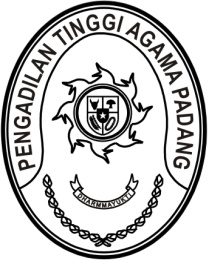 MAHKAMAH AGUNG REPUBLIK INDONESIADIREKTORAT JENDERAL BADAN PERADILAN AGAMAPENGADILAN TINGGI AGAMA PADANGJalan By Pass KM 24, Batipuh Panjang, Koto TangahKota Padang, Sumatera Barat 25171 www.pta-padang.go.id, admin@pta-padang.go.idNomor	: /KPTA.W3-A/KP4.1.3/II/2024	Padang, 01 Februari 2024Sifat	: BiasaLampiran	: -Hal	: Permintaan Saksi PelantikanYth.1. Ketua Pengadilan Agama Padang2. Ketua Pengadilan Agama BatusangkarAssalamu’alaikum Wr. Wb.Bahwa dalam rangka pelaksanaan pelantikan Ketua Pengadilan Agama di lingkungan Pengadilan Tinggi Agama Padang, dengan ini kami minta kesediaan Saudara sebagai saksi pada acara tersebut yang Insya Allah akan dilaksanakanHari, tanggal	:	Senin, 5 Februari 2024Waktu	:	10.00 WIB s.d. selesai Tempat	:	Pengadilan Tinggi Agama Padang		Jalan By Pass KM24, Batipuh Panjang, Koto Tangah, Kota PadangPakaian	:	Pakaian Sipil Lengkap		(jas gelap, kemeja putih, dasi merah dan peci nasional)Gladi resik dilaksanakan pada hari Senin tanggal 5 Februari 2024 pukul 08.30 WIB. Demikian disampaikan dan terima kasih.							Ketua 							Abd. Hamid PulunganTembusan:1. Yth. Pelaksana Tugas Sekretaris Mahkamah Agung RI;2. Yth. Pelaksana Tugas Kepala Biro Kepegawaian Mahkamah Agung RI.